Publicado en Barcelona el 11/04/2019 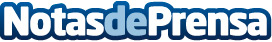 Tendencias en diseño gráfico, informa Nebari EstudiDesde el futurismo hasta la explosión de colores, pasando por una nuevo estilo minimalista más colorido de lo normal. Estas son las tendencias que se encuentran este 2019 en cuanto a diseño gráfico se refiereDatos de contacto:Nebari EstudiWeb: http://www.bsfotografia.com+34 617 74 56 14Nota de prensa publicada en: https://www.notasdeprensa.es/tendencias-en-diseno-grafico-informa-nebari Categorias: Imágen y sonido Marketing http://www.notasdeprensa.es